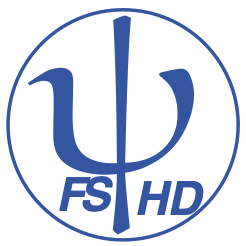 Protokoll zur ONLINE Fachschafts-Vollversammlungder Studienfachschaft Psychologieam 08.06.2020Sitzungsleitung: AnnalenaProtokoll: CarinaAnwesend: Carina, Kim, Annalena, Miriam (bei Finanzen nicht mehr dabei), Joana, Aaron, Marta, JakobGäste:  0Tagesordnung TOP 1 Begrüßung und Eröffnung der SitzungTOP 2 Feststellung der Anwesenden & Feststellung der BeschlussfähigkeitTOP 3 Annahme des Protokolls der letzten SitzungTOP 4 Festlegung der TagesordnungTOP 5 Webinar-updateTOP 6 mailsTOP 7 feedback zum online-semesterTOP 8 HeiBox-Zugangtop 9: Fakrat-berichttop 10: Wechsel zurück zu SkypeTOP 11 Finanzen: Erstattung aus VS-BeiträgenTOP 12 Bestimmung der Sitzungsleitung für die nächste FS-VollversammlungTOP 1 Begrüßung und Eröffnung der SitzungDie Sitzungsleitung begrüßt alle Anwesenden und erklärt damit die heutige Sitzung der Fachschafts-Vollversammlung um 18:04 Uhr für eröffnet.TOP 2 Feststellung der Anwesenden & Feststellung der BeschlussfähigkeitDie Sitzungsleitung bittet alle Anwesenden reihum ihre Namen für das Protokoll zu nennen. Es sind 8 stimmberechtigte Vertreter der Studienfachschaft Psychologie und 0 Gäste ohne Stimmrecht anwesend.Damit ist die Mindestzahl von 8 stimmberechtigten Vertretern aus der Studienfachschaft Psychologie erfüllt und die Fachschafts-Vollversammlung ist gemäß der Satzung beschlussfähig.TOP 3 Annahme des Protokolls der letzten SitzungDie Sitzungsleitung fragt die Anwesenden, ob es Anträge oder Änderungsvorschläge an dem Protokoll der letzten Sitzung der Fachschafts-Vollversammlung vom 25.05.20. Das Protokoll wird angenommen mit 8 Annahmen und 0 Enthaltungen. TOP 4 Festlegung der TagesordnungDie Sitzungsleitung bittet alle Anwesenden um Beiträge zur Tagesordnung. Die folgenden Punkte werden auf die Tagesordnung genommen:Webinar-UpdatesMailsFeedback zum Online-SemesterHeiBox-ZugangFakRat-BerichtWechsel auf SkypeFinanzenTOP 5 Webinar UpdatesTOP 6 MailsTOP 7 Feedback zum Online-SemesterTOP 8 HeiBox-ZugangTOP 9 FakRat-BerichtTOP 10 Wechsel auf SkypeTOP 11 Finanzen: Erstattung aus VS-Beiträgen[710.0237]: [190€ für Franziska Arnold]Datum: 08.06.20 Erklärung: Am 10.06. findet unser 3. Webinar statt. Da dieses Webinar mit einem vergleichsweise hohen Arbeitsaufwand (~20 h) verbunden ist, möchten wir die Vortragenden mit einem entsprechenden Honorar vergütenErgebnis: Fachschaft nicht beschlussfähig, Abstimmung wurde verschoben auf 09.06. um 13:0009.06. 13:00: Verschobene AbstimmungAnwesend: Elli, Aki, Franzi, Alex, Carina, Carolina, Johanna L, Johanna, Marie, Paula, Annalena, Tilman, Rahel, MarleneBeschluss: einstimmig angenommenTOP 12 Bestimmung der Sitzungsleitung für die nächste FS-VollversammlungDa keine weiteren Tagesordnungspunkte vorliegen, erklärt die Sitzungsleitung die Fachschafts-Vollversammlung um 19:01 Uhr für beendet.Die nächste Fachschafts-Sitzung wird am 15.06.20 um 18 Uhr per Skype stattfinden. Protokoll: Sitzungsleitung: Anliegen Update über nächste Webinare Update über nächste WebinareWebinar am 9.6. zu PsycholinguistikWeiteres Seminar zu Rassismus und Psychologie in PlanungWebinar am 9.6. zu PsycholinguistikWeiteres Seminar zu Rassismus und Psychologie in PlanungAufgaben & ZuständigeAnliegenNeues vom Mail-TeamNeues vom Mail-TeamSoFo-Konto ist eingerichtet, Webinare und andere Veranstaltungen können darüber beworben werden, Verteiler wird an einzelne Fachschaften geschicktVPn-Stunden: IB macht demnächst wieder auf, VPn-Stunden können dann dort wieder abgeholt werdenDemnächst Gremien- und Stura-Wahlen, Unterlagen beim FakRat beantragen, Briefwahlen können beantragt werdenStuRa-Wahlen finden online statt, wer sich aufstellen lassen möchte, Deadline ist baldWebinare wurden an SRH weitergeleitet, Fachschaft von der SRH würde sich gern zusammensetzenSoFo-Konto ist eingerichtet, Webinare und andere Veranstaltungen können darüber beworben werden, Verteiler wird an einzelne Fachschaften geschicktVPn-Stunden: IB macht demnächst wieder auf, VPn-Stunden können dann dort wieder abgeholt werdenDemnächst Gremien- und Stura-Wahlen, Unterlagen beim FakRat beantragen, Briefwahlen können beantragt werdenStuRa-Wahlen finden online statt, wer sich aufstellen lassen möchte, Deadline ist baldWebinare wurden an SRH weitergeleitet, Fachschaft von der SRH würde sich gern zusammensetzenAufgaben & Zuständige Aaron kümmert sich um SRH-Treffen und nimmt Kontakt aufAnliegenAnliegenMiriam macht Vorschläge zur Feedback-Aufnahme zum Online-SemesterMiriam macht Vorschläge zur Feedback-Aufnahme zum Online-SemesterMiriam macht Vorschläge zur Feedback-Aufnahme zum Online-SemesterUmfrage am Ende des Semesters, wie die Verantsaltungen gelaufen sind und was gut angekommen istKönnte für Dozenten sammeln, welche Lehren aus dem Online-Semester mitgenommen werden könnenKönnte mit Seminarevaluation verbunden werdenPlan, die Seminarevaluation nicht mehr mit GoogleDocs zu machen, auf neuer Plattform könnten die Fragen angepasst werdenFragen müssten sich aber nicht nur auf spezifische Seminare beziehen, sondern auf Online-Format im AllgemeinenUmfrage am Ende des Semesters, wie die Verantsaltungen gelaufen sind und was gut angekommen istKönnte für Dozenten sammeln, welche Lehren aus dem Online-Semester mitgenommen werden könnenKönnte mit Seminarevaluation verbunden werdenPlan, die Seminarevaluation nicht mehr mit GoogleDocs zu machen, auf neuer Plattform könnten die Fragen angepasst werdenFragen müssten sich aber nicht nur auf spezifische Seminare beziehen, sondern auf Online-Format im AllgemeinenUmfrage am Ende des Semesters, wie die Verantsaltungen gelaufen sind und was gut angekommen istKönnte für Dozenten sammeln, welche Lehren aus dem Online-Semester mitgenommen werden könnenKönnte mit Seminarevaluation verbunden werdenPlan, die Seminarevaluation nicht mehr mit GoogleDocs zu machen, auf neuer Plattform könnten die Fragen angepasst werdenFragen müssten sich aber nicht nur auf spezifische Seminare beziehen, sondern auf Online-Format im AllgemeinenAufgaben & Zuständige Miriam wendet sich an Alex bez. einer SoSci-Umfrage, Jakob leitet Fragen an Miriam weiterAnliegenAaron möchte den Link zur HeiBOX in Slack reinstellenAaron möchte Inhalte von BW-Sync and Share in die HeiBox packen, damit auch Zugang bestehen bleibt, wenn er von der Uni gehtÜberlegung, die Übergabe des Zugangs abzuwarten, bis Aki bei der Datenschutz-Schulung vom StuRa warVorschlag, Link trotzdem schonmal in Slack reinzustellenVorschlag angenommen, Aaron stellt den Link rein AnliegenJoanna und Miriam geben einen Bericht zur FakRat-SitzungJoanna und Miriam geben einen Bericht zur FakRat-SitzungFakRat-Sitzung lief über HeiCONFÜber Online-Semester gesprochenFeedback, dass online Semester mit mehr Aufwand verbunden ist, wurde gegebenNachfrage, ob Unterlagen über das Semester hinaus online gespeichert werden, wurde nicht so positiv aufgenommen, Fachschaft sollte nochmal Hinweis geben, dass das gut wäreDozierende wollen nicht, dass ungünstige Videos längerfristig verfügbar sindEs wurde angesprochen, dass Feedback am Ende des Online-Semesters geplant istDozenten meinen, Studierenden sollen einzeln Mails schreiben, wenn es zu viel Aufwand warVoss hat aber Umfrage über Moodle gestartetMaster-Test: es wurde bloß gesagt, dass Stellungnahme durch Fachschaft verbreitet wird, Kim hat das gemacht mit Hinweis, dass die Stellungnahme nicht weiter verbreitet wirdFakRat-Sitzung lief über HeiCONFÜber Online-Semester gesprochenFeedback, dass online Semester mit mehr Aufwand verbunden ist, wurde gegebenNachfrage, ob Unterlagen über das Semester hinaus online gespeichert werden, wurde nicht so positiv aufgenommen, Fachschaft sollte nochmal Hinweis geben, dass das gut wäreDozierende wollen nicht, dass ungünstige Videos längerfristig verfügbar sindEs wurde angesprochen, dass Feedback am Ende des Online-Semesters geplant istDozenten meinen, Studierenden sollen einzeln Mails schreiben, wenn es zu viel Aufwand warVoss hat aber Umfrage über Moodle gestartetMaster-Test: es wurde bloß gesagt, dass Stellungnahme durch Fachschaft verbreitet wird, Kim hat das gemacht mit Hinweis, dass die Stellungnahme nicht weiter verbreitet wirdAufgaben & ZuständigePositionierung am Ende des SemestersThema Online-Lassen von Vorlesungen wird in die Umfragen mit AufgenommenAnliegenBleiben wir bei HeiCONF oder gehen wir zurück zu Skype?Bleiben wir bei HeiCONF oder gehen wir zurück zu Skype?Bei HeiCONF ist Hemmschwelle, dazuzukommen vielleicht niedriger, zur Zeit sind wenig Leute bei den SitzungenFraglich, ob während dem Online-Semester überhaupt neue Leute dazukommen, da Gemeinschaft bei der Fachschaft ohne reguläre Sitzungen bisschen fehltSkype hat nicht so sehr den „Uni-Touch“Bei HeiCONF ist Hemmschwelle, dazuzukommen vielleicht niedriger, zur Zeit sind wenig Leute bei den SitzungenFraglich, ob während dem Online-Semester überhaupt neue Leute dazukommen, da Gemeinschaft bei der Fachschaft ohne reguläre Sitzungen bisschen fehltSkype hat nicht so sehr den „Uni-Touch“Aufgaben & ZuständigeAppelieren an Fachschaft, wieder öfter zu den Sitzungen zu entscheidenAufruf in den Kurzprotokollen, dazuzustoßen1 Stimme für Skype, sonst Enthaltungen